KS4 Year 11 Independent Learning Activity Sheet – English and English Literature 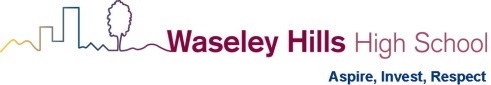 Complete one task a day from this grid and if you have access, a quiz or other work on SMHW Write an interview for a character from A Christmas Carol. Come up with 10 open questions and detailed answers.Create your own 10 question quiz (with answers) on an aspect of Macbeth you have studied. This could be a character, theme or plot information. Re-read a chapter of A Christmas Carol book and note down any words you do not know; look up the meanings and write them in your books Look at some openings to novels you may have in your home. Make notes on how the writer has used language to create interest and engage.Write a list of 10 WOW words to describe Scrooge. Challenge yourself by finding words from the novella to describe him. Write a diary entry from the perspective of Duncan – as a ghost. He should be outlining how he feels now, some of the signs that all was not well and he was in danger, and how he feels about Macbeth’s betrayal.  Make a revision overview for the following themes SleepBlood Amen/prayer Nature Ambition Look at how they connect…Write a love poem inspired by Macbeth and Lady Macbeth. Challenge yourself by including how their love becomes corrupted by their ambition.Write a list of 10 WOW words to describe Macbeth. Challenge yourself by using some metaphorical ones.Find an interesting picture online and use it as inspiration for an opening to a story. Include WOW words and writers’ methods to create meaning. Make a list of truly evil characters from history – or literature.Create a truly evil character of your own – using the ones you have looked at as a model and guide. Go online and research the following subjects Divine right of kings Role of women in the Jacobean eraWhat is a patriarchal society?Create a timeline of the key events in A Christmas Carol that lead to Scrooge’s change of heart and eventual redemption. Include short and relevant refs from the novella. Imagine that you are in one of the following situations Fleance as he flees the murderers of his father – BANQUOMacduff as he receives the news of the murder of his household.Write a first person account of what it would feel likeWrite a diary entry from the perspective of Lady Macbeth after she has been rejected by Macbeth. Include actual quotes from the play, her thoughts and feelings. It should show her journey to madness and eventual suicideWrite a review of a book you have read recently.Produce a cartoon version of key events in Macbeth.Write a list of 10 WOW adjectives to describe Lady Macbeth.Write an interview for a character from Macbeth. Come up with 10 open questions and detailed answers.Write a list of 10 WOW synonyms for the word – hate Challenge yourself by using some metaphorical ones.